GRADSKO VIJEĆE							KLASA: ________________URBROJ:_________________Karlovac, _________________	Na temelju članka 41. stavka 4. i članka 42. stavka 1., a u svezi s člankom 20. Zakona o lokalnim porezima („Narodne novine“ br. 115/16 , 101/17, 114/22 i 114/23.) - u daljnjem tekstu: Zakon) i članaka 34. i 97. Statuta Grada Karlovca („Glasnik Grada Karlovca“ br. 9/21 – potpuni tekst i 10/22) Gradsko vijeće Grada Karlovca na sjednici održanoj ________________ godine donijelo jeO D L U K U O POREZIMA GRADA KARLOVCAOPĆE ODREDBEČlanak 1.	Ovom Odlukom se, sukladno Zakonu o lokalnim porezima, utvrđuju vrste poreza koji pripadaju Gradu Karlovcu, visina stope poreza na potrošnju, visina poreza na kuće za odmor, te nadležno porezno tijelo za utvrđivanje i naplatu poreza koji pripadaju Gradu Karlovcu.Članak 2.Pojedini pojmovi u smislu ove Odluke imaju značenja koja su definirana Zakonom.Izrazi koji se koriste u ovoj Odluci, a imaju rodno značenje koriste se neutralno i odnose se jednako na muški i ženski rod.VRSTE POREZAČlanak 3.	Gradu Karlovcu pripadaju sljedeći porezi:porez na potrošnju  i porez na kuće za odmor.POREZ NA POTROŠNJUČlanak 4.Porez na potrošnju plaća se po stopi od 3 % .POREZ NA KUĆE ZA ODMORČlanak 5. Porez na kuće za odmor na području Grada Karlovca plaća se u visini od 2,00 EUR po četvornom metru korisne površine kuće za odmor.  V.	NADLEŽNO POREZNO TIJELO Članak 6.	Poslove utvrđivanja i naplate poreza na potrošnju i poreza na kuće za odmor obavlja Ministarstvo financija, nadležna Porezna uprava u skladu sa poreznim i drugim propisima.Ovlašćuje se nadležna organizacija platnog prometa zadužena za raspoređivanje uplaćenih prihoda korisnicima (Financijska agencija), da naknadu koja pripada Ministarstvu financija, Poreznoj upravi, u iznosu od 5 % od ukupno naplaćenih prihoda, obračuna i uplati u državni proračun i to do zadnjeg dana u mjesecu za protekli mjesec.VI.	PRIJELAZNE I ZAVRŠNE ODREDBEČlanak 7.Postupci utvrđivanja i naplate poreza započeti po odredbama Odluke o lokalnim porezima Grada Karlovca („Glasnik Grada Karlovca“ br. 8/17, 20/17, 20/21 i 2/22, „Narodne novine“ br. 33/17, 127/17, 137/21 i 18/22), koji nisu dovršeni do stupanja na snagu ove Odluke, dovršit će se prema odredbama Odluke o lokalnim porezima Grada Karlovca („Glasnik Grada Karlovca“ br. 8/17, 20/17, 20/21 i 2/22, „Narodne novine“ br. 33/17, 127/17, 137/21 i 18/22 ).                                                                   Članak 8.	Stupanjem na snagu ove Odluke, prestaje važiti Odluka o lokalnim porezima Grada Karlovca („Glasnik Grada Karlovca“ br. 8/17, 20/17, 20/21 i 2/22, „Narodne novine“ br. 33/17, 127/17, 137/21 i 18/22 ).Članak 9.Ova Odluka objavit će se u „Glasniku Grada Karlovca“ i u  „Narodnim novinama“,  a stupa na snagu 1. siječnja 2024. godine.							PREDSJEDNIK GRADSKOG VIJEĆA 							             GRADA KARLOVCA							Marin Svetić, dipl. ing. šumarstvaObrazloženje Odlukom o lokalnim porezima iz 2017. godine kad je i Zakon o lokalnim porezima donesen, bile su utvrđene tri vrste lokalnih odnosno gradskih poreza: prirez po stopi od 14%, porez na potrošnju po stopi od 3% i porez na kuće za odmor u visini od 8 kn/m2 korisne površine.U međuvremenu je prirez snižen 2018. godine na 12%, a 2021. godine na 9%.Izmjenama Zakona o lokalnim porezima prirez porezu na dohodak se u cjelosti ukida kao oblik oporezivanja dohotka i više se ne uređuje Zakonom o lokalnim porezimaPorez na potrošnju može se utvrditi odlukom predstavničkog tijela po stopi do 3%Našom Odlukom iz 2017. godine porez na potrošnju bio je utvrđen  po stopi od 3%, ista je snižena na 2% počevši od 01.01.2022. Zbog ukidanja prireza gradski proračun biti će u značajnoj mjeri smanjen u dijelu koji se odnosni na porezne prihode.Prihodi od poreza na potrošnju su tijekom 2022. godine pali u odnosu na predpandemijsku 2019. godinu za gotovo 30%. Tijekom 2023. uočava se ponovni trend rasta prihoda od poreza na potrošnju, no i dalje će iznositi manje negoli je iznosio 2019. godine.Kako bi se barem djelomično nadoknadio gubitak prihoda od prireza, predlaže se ponovno vraćanje stope poreza na potrošnju na razinu od 3% s čime bi se prihodi Grada povećali za cca 100.000 €.Porez na kuće za odmor prema dosadašnjim zakonskim odredbama mogao se utvrditi u visini od 5-15 kn/m2. U  gradu Karlovcu porez na kuće za odmor već više od 20 godina iznosi 8 kn  odnosno 1,06 € po m2 korisne površine i Gradu Karlovcu donosi godišnji prihod od cca 13.000 €.Izmjenama Zakona o lokalnim porezima, visina poreza na kuće za odmor može se utvrditi u iznosu od 0,6-5,00 eura po m2 korisne površine.Ovom odlukom predlaže se utvrđivanje poreza na kuće za odmor na području grada Karlovca u visini od 2,00 eura / m2 korisne površine, što bi prihod Grada povećalo na 12-15.000 eura, obzirom na činjenicu da će porez na kuće za odmor plaćati i iznajmljivači apartmana.Povećanje ovih poreza neće nadoknaditi  izostale prihode od prireza, ali će barem djelomično ublažiti posljedice smanjenih prihoda za funkcioniranje javnih usluga.Prijedlog ove Odluke stavlja se na javno savjetovanje u trajanju od 30 dana nakon čega će se razmotriti primjedbe i prijedlozi na Odluku, te sačiniti konačan prijedlog Odluke za usvajanje na gradskom vijeću.							Pročelnica UO za prorčaun i financije.							Lidija Malović, cipl.oec. 	REPUBLIKA HRVATSKA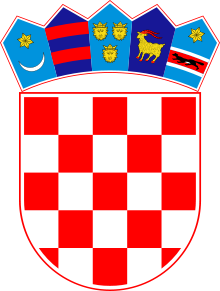 KARLOVAČKA ŽUPANIJA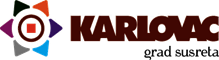  GRAD KARLOVAC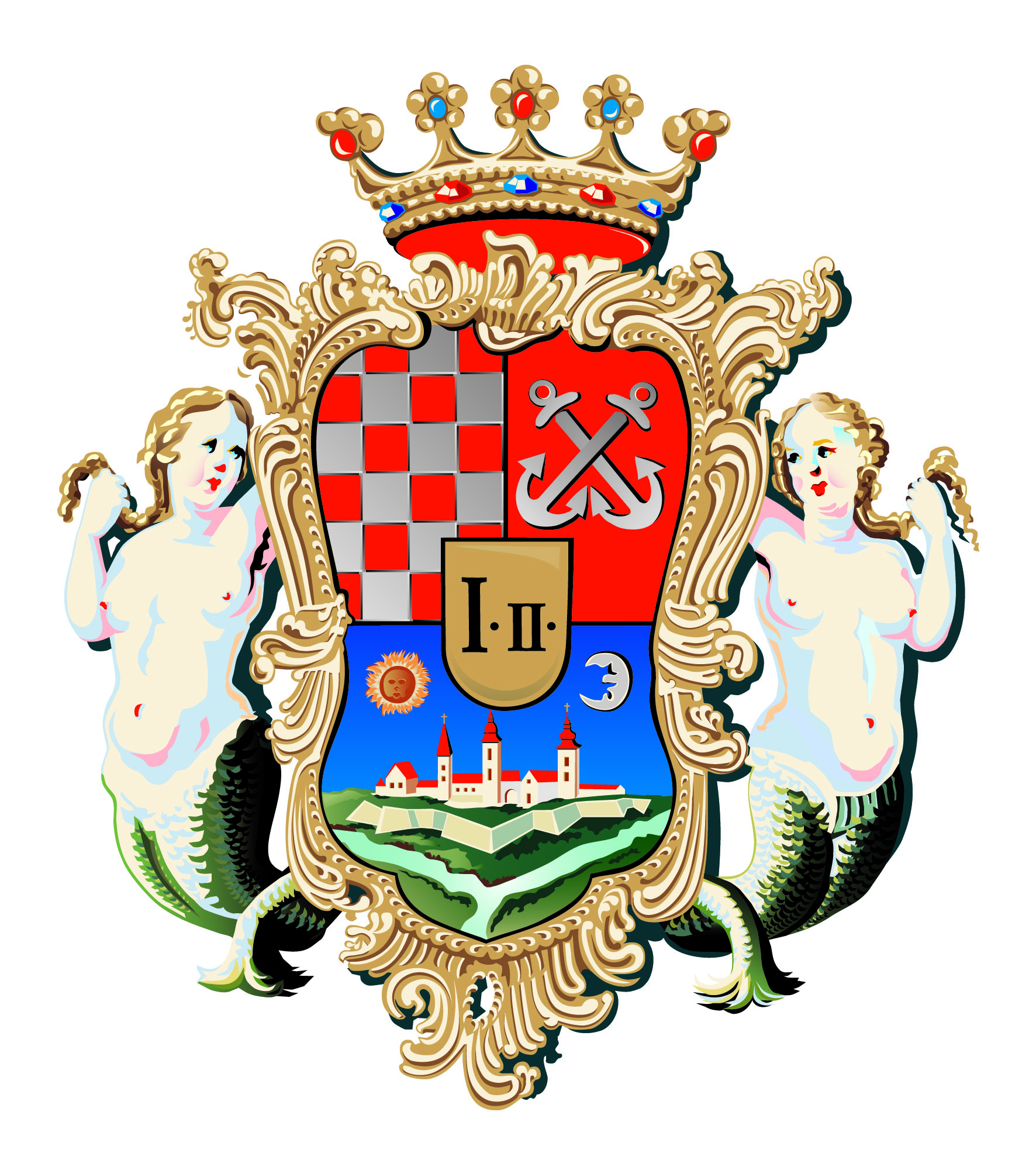 